ESCOLA BÁSICA QUINTA NOVA DA TELHAPROJETO - ALERTA AO SALProdutos escolhidos: 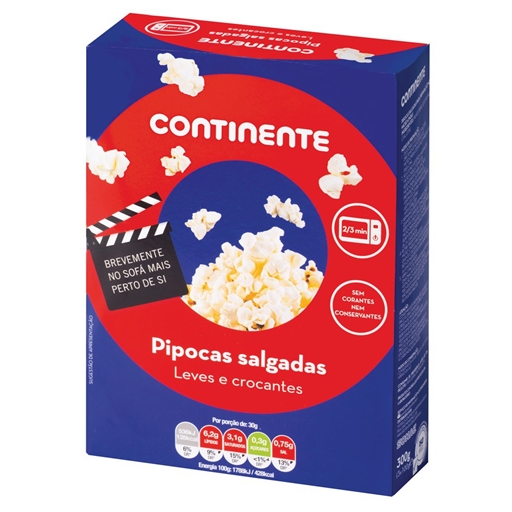 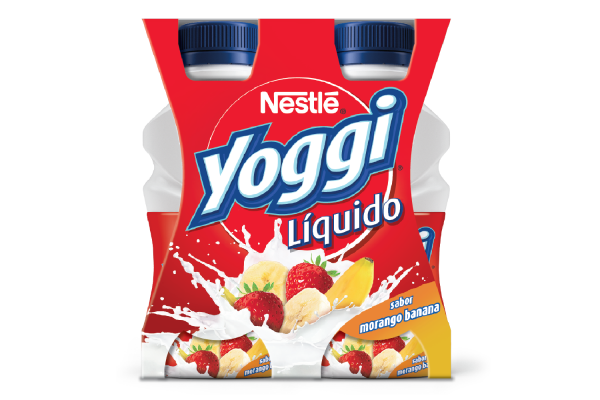 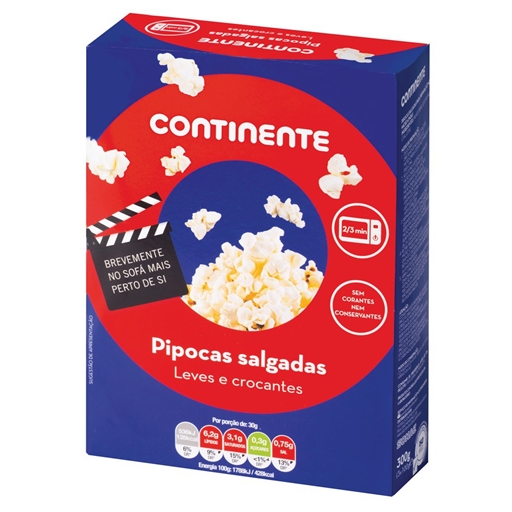 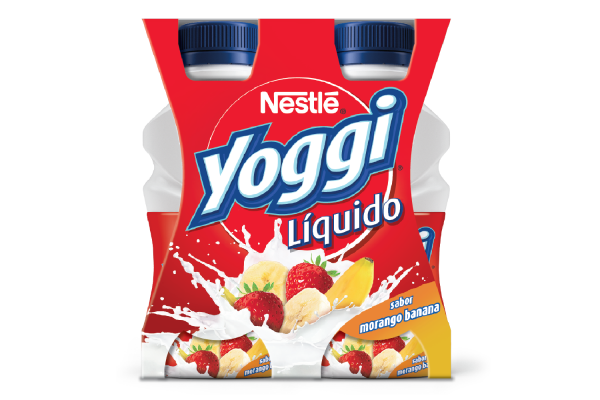 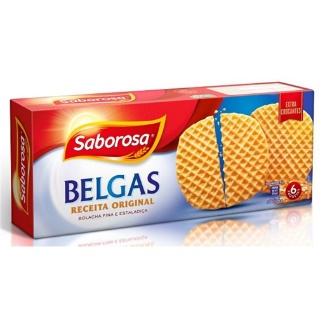 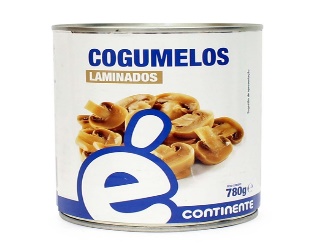 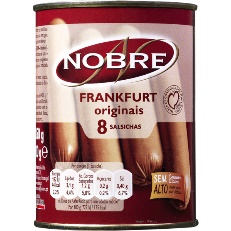 PORQUE É QUE O SAL É PERIGOSO? Na minha opinião o sal faz mal a saúde e pode ajudar a causar muitas doenças, por exemplo no sistema circulatório, pois afeta o coração e toda a corrente sanguinea. 

COMO PODEMOS DIMINUIR O CONSUMO DE SAL? Podemos optar por alimentos mais saudáveis tais como especiarias ou ervas e plantas aromáticas, que podem trazer sabores deliciosos e são muito mais saudaveis para o organismo humano. Adelina Schitco 6ºEPRODUTO ESCOLHIDO QUANTIDADE DE SAL POR 100 G 0,4 g0,6 g1,6 g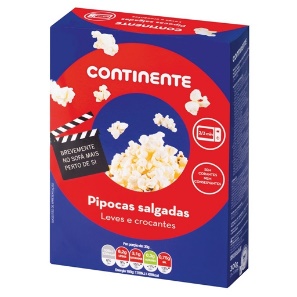 2,5 g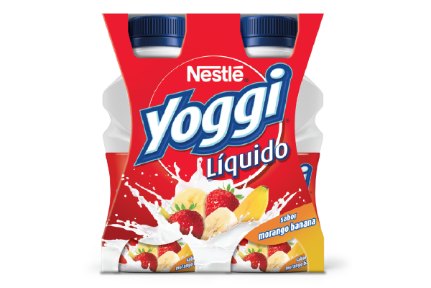 0,12 g * por cada 100 ml